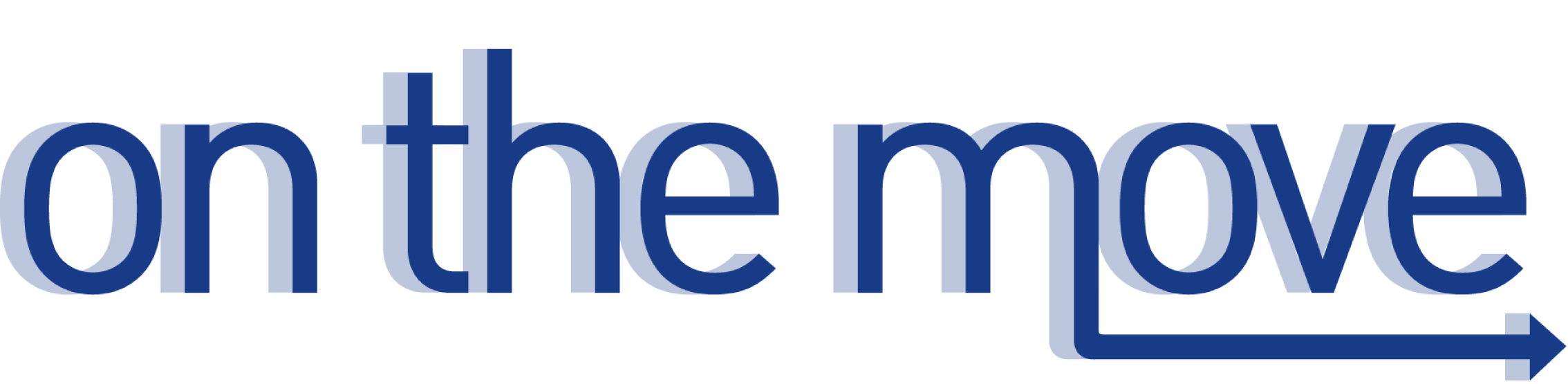 Contact On the Move: Marie Le Sourd (mobility@on-the-move.org)Liste de ressources  Ressources sur la mobilité culturelleNews et opportunités de mobilité Financements, partenariats, appels à projets, formations etc. Seules les opportunités avec les frais de voyages au moins partiellement couverts sont répertoriées.- http://on-the-move.org/news : site actualisé au moins deux à trois fois par semaine- http://on-the-move.org/news/deadlines/ : rappel des échéances en cours- Lettre mensuelle d’information (en anglais, français, italien, allemand et espagnol) : abonnement gratuit et en ligne sur la page d’accueil (à droite) : http://on-the-move.org- http://www.facebook.com/onthemove.OTM: page facebook actualisée trois à quatre fois par jour - https://twitter.com/OnTheMoveOTM: compte twitter actualisé trois à quatre fois par jour Guides des financements de la mobilité culturelleGuide des financements de la mobilité en Europe: des guides pour 32 pays en Europe sont disponibles. Les dispositifs précédés de la mention IM ou mobilité entrante sont potentiellement pertinents pour vous. http://on-the-move.org/funding/europe/France Avec le soutien du Ministère de la Culture Guide des financements de la mobilité culturelle - France :http://on-the-move.org/about/ourownnews/article/18187/guide-des-opportunits-de-financements-de-la/Guide des financements privés en France : Art + Culture + International : http://on-the-move.org/about/ourownnews/article/18260/guide-des-fondations-prives-en-france-art-culture/Guides des financements de la mobilité en Asie et le guide « open to any nationality » (soutenus par la Fondation Europe-Asie)http://culture360.org/asef-news/mobility/Guide des financements de la mobilité pour la région Arabe avec le soutien du Korea Arts Management Service et du Arab Education Forum. Veuillez noter que ce guide sera actualisé fin 2017 avec le soutien de MedCulture.http://on-the-move.org/funding/arabcountries/Guide des financements de la mobilité de/vers les Etats-Unis, en partenariat avec Theatre Without Borders et Martin E Segal Theatre Centre, CUNYhttp://on-the-move.org/funding/usa/Guide des financements sur la mobilité en Afrique, en partenariat avec Art Moves Africa et avec le soutien de Korea Arts Management Service (version française avec le soutien du Ministère de la Culture)http://on-the-move.org/funding/africa/Guide des financements de la mobilité – Brésil : en français, portugais et anglais. Avec le soutien du Ministère de la Culture et de la Communication et en partenariat avec Cultural Embaixada. http://on-the-move.org/about/ourownnews/article/18393/new-cultural-mobility-funding-guide-brazil-novo/A venir en 2018 : guide des financements pour l’Amérique centrale, latine et les Caraïbes avec le soutien du Ministère de la Culture et en partenariat avec la Fondation Arquetopia pour le développement. Autres guides :Fund-Finder- commissionné par IETM à On the Move : panorama des financements pour le secteur culturel et artistique en Europe (notamment les financements européens hors Europe Créative comme Erasmus+ etc.) (nouvelle édition fin novembre)https://www.ietm.org/en/FundFinder Guide des projets cirque/arts de la rue financés par les programmes européens (notamment Erasmus+) : un guide édité par On the Move pour le réseau Circostrada (2016)http://on-the-move.org/about/ourownnews/article/18414/circostrada-with-on-the-move-european-funded/Questions administratives (visas, protection sociale, double fiscalité etc.)Les organisations qui peuvent vous aider en Europe et aux Etats-Unis:France: http://mobiculture.fr & Zone Franche / Comité visas (musique): http://www.zonefranche.com/fr/comite-visas-artistes Allemagne: http://touring-artists.info Belgique: http://kunstenloket.be Grande Bretagne: Wales Arts International: http://wai.org.uk Pays-Bas: DutchCulture: http://dutchculture.nl/en/mobility-info-point Etats-Unis: Tamizdat: http://www.tamizdat.org/avail/ Guide pratique des visas : par le réseau Zone Franche- écrit par Anaïs Lukacs de MobiCulture – membre d’On the Move (en français)http://on-the-move.org/librarynew/article/18280/guide-pratique-des-visas-france/ Résidences d’artistesDutchCulture / TransArtists: plus de 1400 lieux de résidences à travers le monde: http://transartists.org RES ARTIS- le réseau international des lieux de résidence: http://resartis.org RéseauxListing assez complet sur les réseaux en Europe :http://www.creativeeuropeuk.eu/european-networks Voir aussi sur :les formes hybrides/pluridisciplinaires : le réseau FACE-Fresh Arts Coalition Europe : http://fresh-europe.org/ le cirque social et les écoles de cirque : Caravan : http://www.caravancircusnetwork.eu/ Plateformes financées dans le cadre du programme Europe CréativePlateformes focalisées sur le soutien à l’émergence et le développement de modèles innovants notamment de distribution. Plateformes nouvellement financées dans le cadre du programme Europe Créative. Des appels sont déjà en cours (comme via le European Media Art Platform). Les autres appels seront partagés sur le site d’On the Move (notamment ceux de CircusNext, Future Architecture, Fedora etc.)Liste des plateformes : https://eacea.ec.europa.eu/creative-europe/selection-results/Support-to-European-Platforms-2017-EACEA_06_2017_en Appel en cours (arts/nouveaux medias) : http://on-the-move.org/news/article/18976/european-media-art-platform-european-media/ Appels à venir : consultez : http://on-the-move.org/news/topic/ 